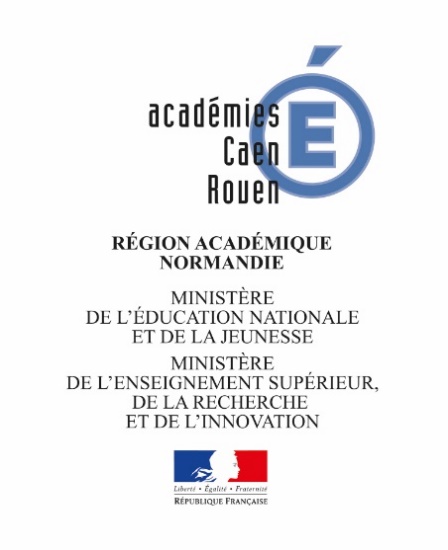 Procédure de dépôtCe dossier, dûment complété, accompagné des pièces jointes demandées, visé et transmis par la voie hiérarchique pour les personnels de l'Éducation nationale doit parvenir au plus tard le : 29 mars 2019 délai de rigueur (cachet de la poste faisant foi)à l'adresse ci-dessous.RECTORATDélégation inter-académique à la formation professionnelle initiale et continuePôle Ressources Humaines25 Rue de Fontenelle76037 ROUEN CedexLe dossier doit être téléchargé et complété directement sur informatique, sous Word ou en PDF. Les cadres d’écriture s’ajusteront aux éléments produits. Vous pourrez ensuite l’imprimer, le faire compléter si nécessaire, et le signer. Les dossiers manuscrits, incomplets ou parvenus après cette date ne seront pas pris en compte.PIÈCES A JOINDRE AU DOSSIER :Pour tout candidat : Copie du diplôme le plus élevé (traduit en langue française pour les diplômes rédigés en langue étrangère)CV détailléLettre de motivation2 enveloppes timbrées avec adresse postalePour les personnels de l'Éducation nationale : Fiche d'appréciation (voir en annexe)Copie du dernier rapport d'inspection (pour les personnels pédagogiques)Copie du dernier entretien professionnel (pour les personnels administratifs)Pour les candidats de nationalité hors union européenne :Copie du titre de séjour pour les candidats de nationalité hors union européenneVotre candidatureIndiquez l’académie au titre de laquelle vous candidatez* : académie de CAEN académie de ROUEN*Il est possible de candidater sur les deux académies.État civil et coordonnéesNom d’usage :      	Prénom :      	Nom de famille :      Date de naissance : 	Lieu :      Nationalité :      	Situation Familiale :      Nombre d'enfants et âge(s) :      Adresse personnelle :          Code postal :      	Ville :       :      	 :       :      @                                    Permis de conduire ?  oui  non 	Véhicule personnel ?  oui  nonSituation actuelle Salarié du secteur privé	Depuis le :      Entreprise :      Profession :       	Ancienneté dans la fonction :       Demandeur d'emploi 	Depuis le :       Agent de la Fonction Publique 		Date d'entrée :      Administration :       Titulaire - Grade :       	Date de titularisation :       Agent contractuel en CDI	 Agent contractuel en CDDI - AGENT de l'Éducation Nationale :Académie :      	Ancienneté dans l'EN :      Grade :      Établissement d'exercice / de rattachement :      Et ses coordonnées complètes :       :       Pour les personnels pédagogiques :	 Discipline :      Échelon :       	Date de la dernière promotion :      	Par Ancienneté  Au choix 	 Au grand choix Date de la dernière inspection :      Nom de l'inspecteur :       	 IEN  IPRLa copie du dernier rapport d’inspection sera jointe Pour les personnels administratifs :Échelon :       	Date de la dernière promotion :      	La copie du dernier entretien professionnel sera jointeTravaillez-vous dans un GRETA ? 	  oui   nonSi oui, lequel ?      	Département :      Quelle est votre fonction ?      Vous intervenez : 	En heures supplémentaires. 		Sur poste gagé  		Sous contrats Êtes-vous actuellement CFC ?	 oui  nonSi oui, précisez l'Académie       Avez-vous déjà été CFC ?	 oui  nonSi oui, précisez l'Académie       Durée et période :      Avez-vous déjà été candidat aux fonctions de CFC ?     oui  non	Année(s) :      Êtes-vous candidat aux fonctions de CFC dans d'autres académies ?  oui  non	Si oui, précisez : (classement en fonction des vœux)	1)      	2)      	3)      Êtes-vous candidat à une autre fonction ? 			     oui 		 non	Précisez :      II - Votre parcours de formation initiale et continueDiplômes obtenus (joindre la copie du diplôme le plus élevé)Formation(s), stage(s), séminaire(s), université(s) d'été, … 3) Langue(s) vivante(s) / niveau iiI - Votre parcours PROFESSIONNEL1) Joindre un CV détaillé accompagné d'une lettre de motivation (1 page maximum).2) Le cas échéant, décrivez et développez 1 ou 2 expériences significatives en termes de conduite ou participation à des projets au sein de la Formation Initiale :3) Décrivez et développez 1 ou 2 expériences significatives en termes de conduite ou de participation à des projets au sein de la Formation Continue :4) Décrivez et développez les compétences, acquises sur les champs professionnel et extra-professionnel, que vous estimez significatives au regard du Référentiel d’activités et de compétences du conseiller en formation continue du 19 janvier 2005.IV - VOEUX d'affectation EN TANT QUE CFC : (merci d'indiquer un ordre de priorité) Greta de l'Eure 	 Greta de la Région Havraise  Greta de Rouen	 Greta Elbeuf Vallée de Seine  Indifféremment sur l'Académie de Rouen Greta du Calvados 		 Greta de la Manche	  Greta Sud Normandie Indifféremment sur l'Académie de CaenRenseignements certifiés exacts, le :      Signature du candidatAnnexe - Fiche D'APPRECIATION (à compléter par le supérieur hiérarchique pour les candidats issus de l'Éducation nationale)Avis circonstancié du supérieur hiérarchique (chef d'Etablissement, inspecteur de circonscription pour les professeurs des écoles, ...) sur l’aptitude à assurer les fonctions de Conseiller en Formation Continue :Très Favorable        Favorable         Sans Opposition         Défavorable Date :       /       /      	Signature :Nom et fonction :      Libellé(s) complet(s) du /des diplôme(s) obtenusAnnée d'obtentionLibellé(s) du stageDuréeAnnéeOrganisme de formationIdentification AgentNom :      	Prénom :      Grade :      	Discipline :      Résidence administrative :      Identification AgentNom :      	Prénom :      Grade :      	Discipline :      Résidence administrative :      Identification AgentNom :      	Prénom :      Grade :      	Discipline :      Résidence administrative :      Identification AgentNom :      	Prénom :      Grade :      	Discipline :      Résidence administrative :      Identification AgentNom :      	Prénom :      Grade :      	Discipline :      Résidence administrative :      Identification AgentNom :      	Prénom :      Grade :      	Discipline :      Résidence administrative :      Connaissances et compétences attenduesAppréciationAppréciationAppréciationAppréciationAppréciationConnaissances et compétences attenduesInsuffisantAssez bienBienTrès bienSans objetAptitude à l’animationAptitude relationnelleAptitude à l’organisationAptitude pédagogiqueAptitude à l’innovationAptitude au travail en équipeAnalyse de situations complexesOuverture à l’environnement social et économiqueConnaissance du système éducatifSens des responsabilitésDisponibilité